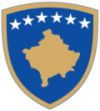 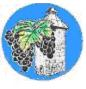 Ky raport është përgatitur duke u bazuar në Udhëzimin Administrativ (MAPL) Nr. 06/2018 për Standardet Minimale të Konsultimit Publik në komuna me theks neni 5-Zbatimi i standardeve të konsultimit publik dhe neni 17-Mbledhja e komenteve, komunikimi dhe adresimi i tyre.Me 11.10.2021, Kryetari i Komunës ka formuar grupin punues për hartimin e Projekt-Planit Komunal për Integritet 2022-2026, në këtë përbërje: Arben Gashi, kryesues; Blerta Gashi, anëtare; Skender Hamza, anëtar; Mirsad Shala, anëtar; Haziz Krasniqi, anëtar.-Me 24.01.2022, Kryetari ka nënshkruar vendimin për ndryshimin dhe plotësimin e vendimit duke rritur numrin e anëtarëve të grupit edhe me anëtarë të rinj me këtë përbërje: Ruzhdi Kabashi, anëtar; Besnik Hoti, anëtar; Afrim Dina, anëtar; Shpejtim Mustafa, anëtar; Nora Boshnjaku, anëtare; Ymret Reshiti, anëtar; Avni Morina, anëtar; Saranda Sallteku, anëtare; Astrit Mullabazi, anëtar; Përparim Krasniqi, anëtar; Albnor Mullabazi, anëtar, Afrim Morina, anëtar: Erhan Morina, anëtar.Takimet-Me 25.01.2022, është mbajtur takimi i parë i grupit punues, në takim ka qenë edhe kryetari i komunës, Smajl Latifi. Kryesuesi i grupit punues, Arben Gashi ka informuar anëtarët tjerë se vonesa e fillimit të hartimit të këtij plani ka ardhur pasi që MAPL-ja ka rekomanduar që punimet për hartimin e këtij plani të nisin pasi që MAPL të përgatit një plan e që ky plan duhet të jetë unik për të gjitha komunat me ndryshime të vogla për secilën komunë. Në këtë takim është prezantuar edhe projekt plani i pranuar nga MAPL-ja dhe gjatë këtij takimi është diskutuar me anëtarët tjerë të grupit për ndryshimet që duhet bërë. Kryetari ka kërkuar nga të gjithë anëtarët e grupit që të japin kontributin e tyre për secilën fushë dhe se në afat sa më të shkurtër të mbahet takimi për të përgatitur planin dhe më pas i njëjti të dal në konsultim publik.-Me 28.01.2022, është mbajtur takimi i dytë i grupit punues, në takim i pranishëm ka qenë edhe Kryetari i Komunës, Smajl Latifi, gjatë këtij takimi kryesuesi i grupit, Arben Gashi ka prezantuar të gjitha plotësim-ndryshimet që janë bërë dhe se pas punës së bërë me të gjithë anëtarët e grupit punues ky dokument, mund të dal në konsultim publik me qytetarë. Kryetari Smajl Latifi, i ka përgëzuar të gjithë anëtarët e grupit punues për punën e bërë dhe se tani ky dokument të dal në konsultim publik e më pastaj në KPF dhe në Kuvend për t’u miratuar.Publikimi në uebfaqen zyrtare të Komunës dhe Platformën e Konsultimeve Publike-Me 02.02.2022, është publikuar njoftimi për mbajtjen e konsultimit për Projekt-Planin Komunal për Integritet 2022-2026. Njoftimi është publikuar në uebfaqen zyrtare të komunës, facebookun e komunës dhe Platformën e Konsultimeve Publike. Në të njëjtën ditë janë njoftuar përmes emailit drejtorët e shkollave dhe  përfaqësuesit e OJQ-ve që veprojnë në territorin e komunës së Rahovecit, ndërsa pemës rrjetit social viber janë njoftuar kryetarët e fshatrave-lagjeve të komunës dhe përfaqësuesit e OJQ-ve.Publikimi në uebfaqe: https://kk.rks-gov.net/rahovec/news/njoftim-publik-per-organizimin-e-konsultimit-publik-per-projekt-planin-komunal-per-integritet-2022-2026/ Publikimi facbook: https://m.facebook.com/story.php?story_fbid=225200186398393&id=100067252380999 Publikimi në Platformën e Konsultimeve Publike: https://konsultimet.rks-gov.net/viewConsult.php?ConsultationID=41325 Me 15.02.2022, në uebfaqe zyrtare dhe në facebukun e komunës, është publikuar rikujtimi i njoftimit për mbajtjen e konsultimit publik, në të njëjtën ditë përmes emailit rikujtimi i njoftimit u është dërguar, drejtorëve të shkollave, OJQ-ve sportive dhe OJQ-ve kulturore. Rikujtimi i njoftimit OJQ-ve sportive, OJQ-ve kulturore dhe kryetarëve të këshillave të fshatrave dhe lagjeve u është dërguar edhe përmes rrjetit social viber.1.Rikujtimi i publikuar në uebfaqe: https://kk.rks-gov.net/rahovec/news/rikujtim-njoftim-publik-per-organizimin-e-konsultimit-publik-per-projekt-planin-komunal-per-integritet-2022-2026/ .2.Rikujtimi i publikuar në facebokun e komunës: https://www.facebook.com/100067252380999/posts/232177412367337/  .-Me 16.02.2022, ftesa për pjesëmarrje në konsultim publik është publikuar në facebookun e komunës: https://m.facebook.com/story.php?story_fbid=232690935649318&id=100067252380999  , ftesa u është dërguar drejtorëve të shkollave, OJQ-ve sportive dhe OJQ-ve kulturore. Rikujtimi i njoftimit OJQ-ve sportive, OJQ-ve kulturore dhe kryetarëve të këshillave të fshatrave dhe lagjeve u është dërguar edhe përmes rrjetit social viber. -Me 16.02.2022, është mbajtur konsultimi publik me qytetarë, në këtë konsultim të pranishëm kanë qenë 18 qytetarë, 15 meshkuj e 3 femra, është dhënë 1, koment, koment i cili më pas është inkorporuar në rregulloren para se të miratohet. Lajmi për mbajtjen e konsultimit publik është publikuar në këtë vegëzën: https://kk.rks-gov.net/rahovec/news/u-mbajt-konsultim-publik-per-projekt-planin-komunal-per-integritet-2022-2026/ , lajmi është publikuar edhe në facebookun e komunës: https://m.facebook.com/story.php?story_fbid=232821262302952&id=100067252380999 .Komentet: Komentet:1.Komentet: Ilir Kryeziu-Drejtor i shkollës nga Retija Përshëndetje për të gjithë juve, desha pak të diskutoj një çështje: E kam fjalën për nxënësit nga Retija e Ulët që shkojnë në shkollë në Piranë dhe Komuna ua mundëson dhe e kanë të zgjedhur çështjen e udhëtimit, pra, Komuna ua financon, e kam fjalën pse ata nxënës mos të vijnë në shkollën tonë por detyrohen të shkojnë në një vend jashtë komunës tonë.Haziz Krasniqi- Ju faleminderit të gjithëve për pjesëmarrjen tuaj. Desha vetëm të ju njoftoj që dokumenti do të jetë në konsultim publik deri më 04.03.2022 ku ju mund të jepni vëretjet dhe sugjerimet tuaja rreth dokumentit të integritetit.Komenti i dhënë nga Ilir Kryeziu, nuk mund të inkorporohet në këtë plan, pasi që i njëjti nuk ka të bëjë fare me këtë plan për të cilin ne kemi mbajtur konsultim publik (Arben Gashi, kryesues i grupit për hartimin e Planin Komunal per Integritet 2022-2026).Plani u është dorëzuar fizikisht te pjesëmarrësit e konsultimit publik, që të kenë mundësi të njihen më në detaje me dokumentin në fjalë, sepse disa nga ta nuk kishin pasur mundësi ta lexonin të publikuar në ueb faqe.Dokumenti ka qenë në konsultim  publik në uebfaqen zyrtare të komunës dhe platformën e konsultime publike, nga data 02.01.2022 deri me 04.04.2022, ndërsa komentet janë pranuar deri me 28.02.2022.Gjatë kohës sa ka qenë dokumenti në konsultim publik, nuk është pranuar asnjë koment, as nga qytetarët as nga organizatat joqeveritare.Me 11.03.2022, është publikuar procesverbali për mbajtjen e konsultimit publik, procesverbali është i publikuar në këtë vegëz: https://kk.rks-gov.net/rahovec/wp-content/uploads/sites/23/2022/03/Procesverbal-i-konsultimit-publik-per-Projekt-Planin-Komunal-per-Integritet-2022-2026-SCAN.pdf Dokumenti ka qenë në konsultim  publik në uebfaqen zyrtare të komunës dhe platformën e konsultime publike, nga data 02.02.2022 deri me 04.03.2022, ndërsa komentet janë pranuar deri me 28.02.2022.Bashkangjitur në këtë raport janë edhe këto dokumente:Vendimi për caktimin e grupit punues për hartimin e planitVendimi për plotësimin e grupit punues për hartimin e planitNjoftimin për mbajtjen e konsultimit publikListat e nënshkrimeve të anëtarëve në takimet e mbajturaLista e nënshkrimeve të qytetarëve pjesëmarrës në konsultimin publikLista e zyrtarëve pjesëmarrës në konsultimin publikHaziz KrasniqiZyrtar për Informim Zyrat për menaxhimin e Platformës për Konsultime publike________________14.03.2022Data/Date:14.03.2022Për/Za/To:Smajl Latifi, Kryetar i KomunësNga/Od/FromKryesuesja e grupit punuesTema/Subjekat/SubjectRaporti për ecurinë e hartimit të Projekt-Planit Komunal per Integritet 2022-2026- komentet dhe trajtimi i tyre nga grupi punuesTemaZyraPjesëmarrësVendiDataKomentet1.Njoftimi2.Lajmi3.ProcesverbaliProjekt-Planin Komunal per Integritet 2022-2026Zyra e KryetaritZyra për InformimZyra e KuvenditF       M     T3      15    18Salla e Kuvendit1komente0 të pranuara1 të papranuara1. https://kk.rks-gov.net/rahovec/wp-content/uploads/sites/23/2022/02/Njoftim-publik-per-konsultim-publik-per-Projekt-Planin-Komunal-per-Integritet-2022-2026-SHQ.pdf 2. https://kk.rks-gov.net/rahovec/news/u-mbajt-konsultim-publik-per-projekt-planin-komunal-per-integritet-2022-2026/ 3. https://kk.rks-gov.net/rahovec/wp-content/uploads/sites/23/2022/03/Procesverbal-i-konsultimit-publik-per-Projekt-Planin-Komunal-per-Integritet-2022-2026-SCAN.pdf 